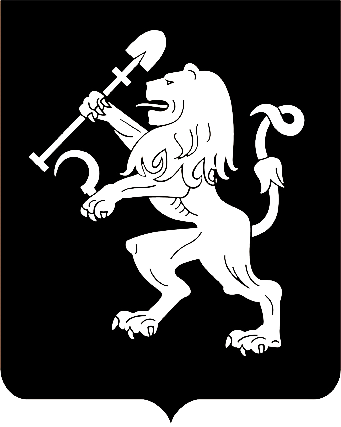 АДМИНИСТРАЦИЯ ГОРОДА КРАСНОЯРСКАПОСТАНОВЛЕНИЕО внесении изменений в постановление администрациигорода от 12.11.2020 № 899В целях повышения эффективности и результативности бюджетных расходов в сфере социальной защиты населения, в соответствии                с постановлением администрации города от 27.03.2015 № 153                      «Об утверждении Порядка принятия решений о разработке, формиро-вании и реализации муниципальных программ города Красноярска»,            руководствуясь статьями 41, 58, 59 Устава города Красноярска,ПОСТАНОВЛЯЮ:1. Внести в приложение к постановлению администрации города от 12.11.2020 № 899 «Об утверждении муниципальной программы  «Социальная поддержка населения города Красноярска» на 2021 год           и плановый период 2022–2023 годов» (далее – Программа) следующие изменения:1) в паспорте Программы строку «Объемы бюджетных ассигнований Программы» изложить в следующей редакции:2) абзац восемьдесят восьмой раздела I Программы изложить               в следующей редакции:«реализации мероприятия по предоставлению, доставке и пересылке дополнительной меры социальной поддержки в виде ежемесячной денежной выплаты родителям (законным представителям) детей, поставленных на учет для определения в муниципальные дошкольные образовательные организации и снятых по заявлению родителей (законных представителей) с учета»;3) в абзаце пятнадцатом раздела II Программы цифру «7» заменить цифрами «14»;4) в разделе III Программы:абзац одиннадцатый изложить в следующей редакции:«Указом Президента Российской Федерации от 02.07.2021                     № 400 «О Стратегии национальной безопасности Российской Феде-рации»;абзац четырнадцатый признать утратившим силу;после абзаца тридцать шестого дополнить абзацем следующего содержания:«постановлением администрации города от 11.08.2021 № 590                «О порядке организации новогодних мероприятий для детей в возрасте от 3 до 7 лет (не посещающих общеобразовательные учреждения)                из семей, находящихся в трудной жизненной ситуации, вызванной              малообеспеченностью, социально опасным положением»;абзац сорок восьмой изложить в следующей редакции:«постановлением администрации города от 16.06.2021 № 420                «Об утверждении Положения о порядке определения объема и предоставления субсидий социально ориентированным некоммерческим             организациям, не являющимся государственными (муниципальными) учреждениями, в целях финансового обеспечения затрат, связанных                с проведением мероприятий для инвалидов, лиц с ограниченными возможностями здоровья»;абзац пятьдесят первый изложить в следующей редакции:«постановлением администрации города от 12.11.2020 № 888               «Об утверждении Положения о порядке определения объема и предоставления субсидий социально ориентированным некоммерческим                  организациям, не являющимся государственными (муниципальными) учреждениями, в целях финансового обеспечения затрат, связанных                  с реализацией социальных проектов по организации отдыха и реабилитации детей-инвалидов и молодых инвалидов в возрасте до 23 лет,                    в том числе с сопровождением, на основании конкурсного отбора              проектов»;5) раздел V Программы изложить в следующей редакции:«V. Ресурсное обеспечение Программы за счет средств бюджета города, вышестоящих бюджетов и внебюджетных источниковИсточниками финансирования реализации мероприятий подпрограмм являются средства федерального бюджета, краевого бюджета, средства бюджета города. Бюджетные ассигнования на реализацию Программы сформированы в пределах выделенных ассигнований                      с общим объемом финансирования на 2021–2023 годы в сумме 1 000 444,71 тыс. рублей и распределяются по источникам финансирования, подпрограммам, мероприятиям подпрограмм по кодам классификации расходов бюджетов, в том числе:по ответственному исполнителю – управлению –                        1 000 444,71 тыс. рублей, в том числе:2021 год – 336 079,94 тыс. рублей;2022 год – 332 047,91 тыс. рублей;2023 год – 332 316,86 тыс. рублей;в том числе по источникам финансирования:средства федерального бюджета:2021 год – 6 624,71 тыс. рублей;2022 год – 5 790,08 тыс. рублей;2023 год – 5 752,62 тыс. рублей;средства краевого бюджета:2021 год – 14 533,06 тыс. рублей;2022 год – 15 069,46 тыс. рублей;2023 год – 15 375,87 тыс. рублей;средства бюджета города:2021 год – 314 922,17 тыс. рублей;2022 год – 311 188,37 тыс. рублей;2023 год – 311 188,37 тыс. рублей;на реализацию подпрограммы 1 общий объем финансирования             на 2021–2023 годы предусмотрен в сумме 161 083,01 тыс. рублей за счет средств бюджета города, в том числе:2021 год – 54 226,27 тыс. рублей;2022 год – 53 428,37 тыс. рублей;2023 год – 53 428,37 тыс. рублей;на реализацию подпрограммы 2 общий объем финансирования           на 2021–2023 годы предусмотрен в сумме 787 820,68 тыс. рублей, в том числе:2021 год – 264 395,19 тыс. рублей;2022 год – 261 578,27 тыс. рублей;2023 год – 261 847,22 тыс. рублей;в том числе по источникам финансирования:средства федерального бюджета:2021 год –  6 624,71 тыс. рублей;2022 год – 5 790,08 тыс. рублей;2023 год – 5 752,62 тыс. рублей;средства краевого бюджета:2021 год – 14 115,85 тыс. рублей;2022 год – 15 069,46 тыс. рублей;2023 год – 15 375,87 тыс. рублей;средства бюджета города:2021 год – 243 654,63 тыс. рублей;2022 год – 240 718,73 тыс. рублей;2023 год – 240 718,73 тыс. рублей;на реализацию подпрограммы 3 общий объем финансирования             на 2021–2023 годы предусмотрен в сумме 51 541,02 тыс. рублей, в том числе:2021 год – 17 458,48 тыс. рублей;2022 год – 17 041,27 тыс. рублей;2023 год – 17 041,27 тыс. рублей;в том числе по источникам финансирования:средства краевого бюджета:2021 год – 417,21 тыс. рублей;2022 год – 0,00 тыс. рублей;2023 год – 0,00 тыс. рублей;средства бюджета города:2021 год – 17 041,27 тыс. рублей;2022 год – 17 041,27 тыс. рублей;2023 год – 17 041,27 тыс. рублей.Распределение планируемых расходов по подпрограммам и меро-приятиям Программы представлено в приложении 4 к настоящей     Программе.Распределение планируемых объемов финансирования Програм-мы по источникам финансирования представлено в приложении 5                    к настоящей Программе.Распределение планируемых объемов финансирования в разрезе подпрограмм и мероприятий Программы по источникам финансирова-ния представлено в разделе VI настоящей Программы.»;6) в разделе VI Программы:абзац шестой раздела 2 подпрограммы 1 «Обеспечение решения вопросов социальной поддержки граждан» изложить в следующей            редакции:«На реализацию подпрограммы 1 «Обеспечение решения вопросов социальной поддержки граждан» планируется направить средства               в сумме 161 083,01 тыс. рублей, или 16,10% от общего объема финансирования.»;в подпрограмме 2 «Усиление социальной защищенности отдельных категорий граждан»:в паспорте подпрограммы 2 строку «Объемы и источники финансирования подпрограммы» изложить в следующей редакции:в разделе 1 подпрограммы 2:абзац четырнадцатый изложить в следующей редакции:«инвалидам, имеющим ограничения способности к передвижению второй или третьей степени и использующим для перемещения кресло-коляску (а с 2021 года также нуждающимся в перевозке специализированным автотранспортом), услуги по доставке специализированным             автотранспортом к социально значимым объектам, местам проведения досуга, отдыха и обратно.»;абзац пятнадцатый признать утратившим силу;абзац восьмой раздела 2 подпрограммы 2 изложить в следующей редакции:«На реализацию подпрограммы 2 «Усиление социальной защищенности отдельных категорий граждан» планируется направить                 средства в сумме 787 820,68 тыс. рублей, или 78,75% от общего объема финансирования.»;в абзаце тридцать первом раздела 3 подпрограммы 2 слова «средств бюджета города» заменить словами «средств краевого бюджета и бюджета города»;в подпрограмме 3 «Привлечение социально ориентированных некоммерческих организаций к оказанию социальных услуг населению»:в паспорте подпрограммы 3 строку «Объемы и источники финансирования подпрограммы» изложить в следующей редакции:абзац седьмой раздела 2 подпрограммы 3 изложить в следующей редакции:«На реализацию подпрограммы 3 «Усиление социальной защищенности отдельных категорий граждан» планируется направить средства  в сумме 51 541,02 тыс. рублей, или 5,15% от общего объема            финансирования.»;в разделе 3 подпрограммы 3:абзац первый дополнить словами «и средств краевого бюджета»;абзац пятый после слов «мероприятия 3.1–3.6» дополнить словами «, 3.8–3.13»;абзац шестой после слов «Мероприятия 3.1–3.3, 3.5» дополнить словами «, 3.8–3.10, 3.12»;абзац восьмой после слов «Мероприятия 3.4, 3.6» дополнить словами «, 3.11, 3.13»;абзац девятый после слов «мероприятий 3.1–3.6» дополнить словами «, 3.8–3.13»;абзац десятый после слов «мероприятий 3.1–3.6» дополнить словами «, 3.8–3.13»;в абзаце семнадцатом слова «мероприятие 3.7» заменить словами «мероприятия 3.7, 3.14»;в абзаце восемнадцатом слова «Мероприятие 3.7 предусматривает» заменить словами «Мероприятия 3.7, 3.14 предусматривают»;в абзацах двадцать третьем и двадцать девятом слова «мероприятия 3.7» заменить словами «мероприятий 3.7, 3.14»;в абзаце тридцать втором слова «средств бюджета города» заменить словами «средств краевого бюджета и бюджета города»;в абзаце первом раздела 4 подпрограммы 3 цифру «7» заменить цифрами «14»;7) приложения 1, 4, 5 к Программе изложить в редакции согласно приложениям 1, 2, 3 к настоящему постановлению.2. Настоящее постановление опубликовать в газете «Городские новости» и разместить на официальном сайте администрации города.Глава города								        С.В. Еремин17.09.2021№ 721«Объемы бюджетных ассигнований Программыобъем бюджетных ассигнований на реализацию Программы на 2021–2023 годы – 1 000 444,71 тыс. рублей, в том числе:2021 год – 336 079,94 тыс. рублей;2022 год – 332 047,91 тыс. рублей;2023 год – 332 316,86 тыс. рублей;в том числе по источникам финансирования:средства федерального бюджета:2021 год – 6 624,71 тыс. рублей;2022 год – 5 790,08 тыс. рублей;2023 год – 5 752,62 тыс. рублей;средства краевого бюджета:2021 год – 14 533,06 тыс. рублей;2022 год – 15 069,46 тыс. рублей;2023 год – 15 375,87 тыс. рублей;средства бюджета города:2021 год – 314 922,17 тыс. рублей;2022 год – 311 188,37 тыс. рублей;2023 год – 311 188,37 тыс. рублей;общий объем финансирования:подпрограммы 1 «Обеспечение решения вопросов социальной поддержки граждан» за счет средств бюджета города – 161 083,01 тыс. рублей, в том числе:2021 год – 54 226,27 тыс. рублей;2022 год – 53 428,37 тыс. рублей;2023 год – 53 428,37 тыс. рублей;подпрограммы 2 «Усиление социальной защищенности отдельных категорий граждан» – 787 820,68 тыс. рублей, в том числе:2021 год – 264 395,19 тыс. рублей;2022 год – 261 578,27 тыс. рублей;2023 год – 261 847,22 тыс. рублей;в том числе по источникам финансирования:средства федерального бюджета:2021 год – 6 624,71 тыс. рублей;2022 год – 5 790,08 тыс. рублей;2023 год – 5 752,62 тыс. рублей;средства краевого бюджета:2021 год – 14 115,85 тыс. рублей;2022 год – 15 069,46 тыс. рублей;2023 год – 15 375,87 тыс. рублей;средства бюджета города:2021 год – 243 654,63 тыс. рублей;2022 год – 240 718,73 тыс. рублей;2023 год – 240 718,73  тыс. рублей;подпрограммы 3 «Привлечение социально ориен-тированных некоммерческих организаций к оказанию социальных услуг населению» – 51 541,02 тыс. рублей, в том числе:2021	год – 17 458,48 тыс. рублей;2022 год – 17 041,27 тыс. рублей;2023 год – 17 041,27 тыс. рублей;в том числе по источникам финансирования:средства краевого бюджета:2021	год – 417,21 тыс. рублей;2022 год – 0,00 тыс. рублей;2023 год – 0,00 тыс. рублей;средства бюджета города:2021	год – 17 041,27 тыс. рублей;2022 год – 17 041,27 тыс. рублей;2023 год – 17 041,27 тыс. рублей»«Объемы и источники финансирования подпрограммыобъем бюджетных ассигнований на реализацию подпрограммы 2 «Усиление  социальной защищен-ности отдельных категорий граждан» на 2021–2023 годы составляет 787 820,68 тыс. рублей, в том числе:2021 год – 264 395,19 тыс. рублей;2022 год – 261 578,27 тыс. рублей;2023 год – 261 847,22 тыс. рублей;в том числе по источникам финансирования:средства федерального бюджета:2021 год – 6 624,71 тыс. рублей;2022 год – 5 790,08 тыс. рублей;2023 год – 5 752,62 тыс. рублей;средства краевого бюджета:2021 год – 14 115,85 тыс. рублей;2022 год – 15 069,46 тыс. рублей;2023 год – 15 375,87 тыс. рублей;средства бюджета города:2021 год – 243 654,63 тыс. рублей;2022 год – 240 718,73 тыс. рублей;2023 год – 240 718,73 тыс. рублей»«Объемы и источники финансирования подпрограммыобъем бюджетных ассигнований на реализациюподпрограммы 3 «Привлечение социально ориенти-рованных некоммерческих организаций к оказанию социальных услуг населению» на 2021–2023 годы составляет 51 541,02 тыс. рублей, в том числе:2021 год – 17 458,48 тыс. рублей;2022 год – 17 041,27 тыс. рублей;2023 год – 17 041,27 тыс. рублей;в том числе по источникам финансирования:средства краевого бюджета:2021 год – 417,21 тыс. рублей;2022 год – 0,00 тыс. рублей;2023 год – 0,00 тыс. рублей;средства бюджета города:2021	год – 17 041,27 тыс. рублей;2022 год – 17 041,27 тыс. рублей;2023 год – 17 041,27 тыс. рублей»